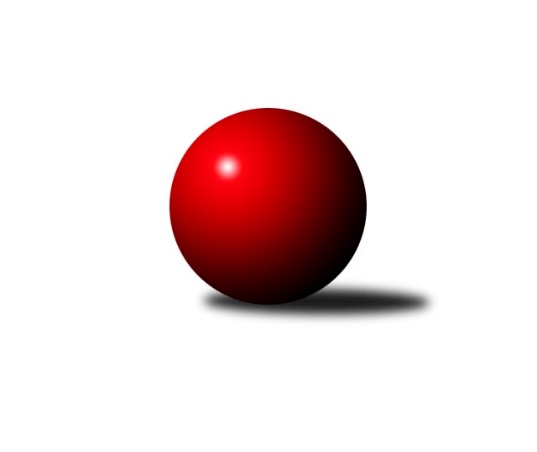 Č.7Ročník 2019/2020	27.4.2024 Mistrovství Prahy 1 2019/2020Statistika 7. kolaTabulka družstev:		družstvo	záp	výh	rem	proh	skore	sety	průměr	body	plné	dorážka	chyby	1.	Sokol Rudná A	6	6	0	0	36.0 : 12.0 	(47.5 : 24.5)	2536	12	1771	765	45.7	2.	TJ Astra Zahradní Město	7	5	0	2	32.0 : 24.0 	(44.5 : 39.5)	2538	10	1745	792	42.6	3.	SK Uhelné sklady Praha A	6	3	2	1	27.5 : 20.5 	(34.5 : 37.5)	2486	8	1706	781	34.8	4.	VSK ČVUT Praha	7	4	0	3	26.0 : 30.0 	(36.5 : 47.5)	2444	8	1713	731	41	5.	TJ Kobylisy	6	3	1	2	26.0 : 22.0 	(36.0 : 36.0)	2425	7	1714	711	45.5	6.	SK Žižkov Praha B	7	3	1	3	28.0 : 28.0 	(45.5 : 38.5)	2494	7	1738	756	42.1	7.	KK Slavoj Praha C	7	3	1	3	27.0 : 29.0 	(42.5 : 41.5)	2479	7	1732	747	43.3	8.	TJ Slavoj Velké Popovice	5	2	1	2	20.0 : 20.0 	(31.5 : 28.5)	2435	5	1718	717	52.2	9.	KK Konstruktiva Praha  C	6	2	1	3	24.0 : 24.0 	(36.5 : 35.5)	2553	5	1793	760	46	10.	SK Meteor Praha B	7	2	1	4	25.0 : 31.0 	(39.0 : 45.0)	2459	5	1731	727	45.3	11.	TJ Radlice	5	2	0	3	18.0 : 22.0 	(33.5 : 26.5)	2517	4	1737	780	39.8	12.	Sokol Rudná B	6	2	0	4	20.0 : 28.0 	(30.0 : 42.0)	2368	4	1673	695	58.2	13.	SC Olympia Radotín	7	2	0	5	27.0 : 29.0 	(44.0 : 40.0)	2383	4	1686	698	57.4	14.	SK Uhelné sklady B	6	1	0	5	15.5 : 32.5 	(26.5 : 45.5)	2318	2	1645	673	49.3Tabulka doma:		družstvo	záp	výh	rem	proh	skore	sety	průměr	body	maximum	minimum	1.	Sokol Rudná A	3	3	0	0	20.0 : 4.0 	(24.5 : 11.5)	2486	6	2559	2424	2.	VSK ČVUT Praha	3	3	0	0	16.0 : 8.0 	(16.0 : 20.0)	2618	6	2729	2556	3.	TJ Astra Zahradní Město	4	3	0	1	18.0 : 14.0 	(23.5 : 24.5)	2524	6	2557	2464	4.	TJ Kobylisy	3	2	1	0	15.0 : 9.0 	(21.0 : 15.0)	2354	5	2424	2317	5.	SK Žižkov Praha B	4	2	1	1	17.0 : 15.0 	(26.5 : 21.5)	2624	5	2707	2557	6.	SK Uhelné sklady Praha A	2	2	0	0	10.5 : 5.5 	(12.5 : 11.5)	2378	4	2412	2344	7.	Sokol Rudná B	3	2	0	1	15.0 : 9.0 	(19.0 : 17.0)	2311	4	2453	2172	8.	KK Slavoj Praha C	4	2	0	2	14.0 : 18.0 	(24.5 : 23.5)	2615	4	2632	2570	9.	KK Konstruktiva Praha  C	4	1	1	2	16.0 : 16.0 	(23.5 : 24.5)	2511	3	2530	2474	10.	SK Meteor Praha B	4	1	1	2	14.0 : 18.0 	(24.5 : 23.5)	2498	3	2573	2438	11.	TJ Slavoj Velké Popovice	2	1	0	1	8.0 : 8.0 	(15.0 : 9.0)	2456	2	2468	2444	12.	TJ Radlice	2	1	0	1	8.0 : 8.0 	(14.0 : 10.0)	2444	2	2501	2386	13.	SK Uhelné sklady B	3	1	0	2	11.0 : 13.0 	(17.0 : 19.0)	2386	2	2444	2330	14.	SC Olympia Radotín	3	0	0	3	8.0 : 16.0 	(13.5 : 22.5)	2401	0	2454	2346Tabulka venku:		družstvo	záp	výh	rem	proh	skore	sety	průměr	body	maximum	minimum	1.	Sokol Rudná A	3	3	0	0	16.0 : 8.0 	(23.0 : 13.0)	2552	6	2627	2490	2.	TJ Astra Zahradní Město	3	2	0	1	14.0 : 10.0 	(21.0 : 15.0)	2542	4	2696	2415	3.	SC Olympia Radotín	4	2	0	2	19.0 : 13.0 	(30.5 : 17.5)	2377	4	2506	2238	4.	SK Uhelné sklady Praha A	4	1	2	1	17.0 : 15.0 	(22.0 : 26.0)	2514	4	2650	2312	5.	KK Slavoj Praha C	3	1	1	1	13.0 : 11.0 	(18.0 : 18.0)	2434	3	2550	2287	6.	TJ Slavoj Velké Popovice	3	1	1	1	12.0 : 12.0 	(16.5 : 19.5)	2428	3	2467	2363	7.	KK Konstruktiva Praha  C	2	1	0	1	8.0 : 8.0 	(13.0 : 11.0)	2574	2	2609	2538	8.	SK Žižkov Praha B	3	1	0	2	11.0 : 13.0 	(19.0 : 17.0)	2451	2	2566	2261	9.	TJ Kobylisy	3	1	0	2	11.0 : 13.0 	(15.0 : 21.0)	2449	2	2533	2310	10.	SK Meteor Praha B	3	1	0	2	11.0 : 13.0 	(14.5 : 21.5)	2446	2	2650	2199	11.	TJ Radlice	3	1	0	2	10.0 : 14.0 	(19.5 : 16.5)	2516	2	2567	2438	12.	VSK ČVUT Praha	4	1	0	3	10.0 : 22.0 	(20.5 : 27.5)	2459	2	2680	2232	13.	Sokol Rudná B	3	0	0	3	5.0 : 19.0 	(11.0 : 25.0)	2390	0	2531	2239	14.	SK Uhelné sklady B	3	0	0	3	4.5 : 19.5 	(9.5 : 26.5)	2300	0	2357	2228Tabulka podzimní části:		družstvo	záp	výh	rem	proh	skore	sety	průměr	body	doma	venku	1.	Sokol Rudná A	6	6	0	0	36.0 : 12.0 	(47.5 : 24.5)	2536	12 	3 	0 	0 	3 	0 	0	2.	TJ Astra Zahradní Město	7	5	0	2	32.0 : 24.0 	(44.5 : 39.5)	2538	10 	3 	0 	1 	2 	0 	1	3.	SK Uhelné sklady Praha A	6	3	2	1	27.5 : 20.5 	(34.5 : 37.5)	2486	8 	2 	0 	0 	1 	2 	1	4.	VSK ČVUT Praha	7	4	0	3	26.0 : 30.0 	(36.5 : 47.5)	2444	8 	3 	0 	0 	1 	0 	3	5.	TJ Kobylisy	6	3	1	2	26.0 : 22.0 	(36.0 : 36.0)	2425	7 	2 	1 	0 	1 	0 	2	6.	SK Žižkov Praha B	7	3	1	3	28.0 : 28.0 	(45.5 : 38.5)	2494	7 	2 	1 	1 	1 	0 	2	7.	KK Slavoj Praha C	7	3	1	3	27.0 : 29.0 	(42.5 : 41.5)	2479	7 	2 	0 	2 	1 	1 	1	8.	TJ Slavoj Velké Popovice	5	2	1	2	20.0 : 20.0 	(31.5 : 28.5)	2435	5 	1 	0 	1 	1 	1 	1	9.	KK Konstruktiva Praha  C	6	2	1	3	24.0 : 24.0 	(36.5 : 35.5)	2553	5 	1 	1 	2 	1 	0 	1	10.	SK Meteor Praha B	7	2	1	4	25.0 : 31.0 	(39.0 : 45.0)	2459	5 	1 	1 	2 	1 	0 	2	11.	TJ Radlice	5	2	0	3	18.0 : 22.0 	(33.5 : 26.5)	2517	4 	1 	0 	1 	1 	0 	2	12.	Sokol Rudná B	6	2	0	4	20.0 : 28.0 	(30.0 : 42.0)	2368	4 	2 	0 	1 	0 	0 	3	13.	SC Olympia Radotín	7	2	0	5	27.0 : 29.0 	(44.0 : 40.0)	2383	4 	0 	0 	3 	2 	0 	2	14.	SK Uhelné sklady B	6	1	0	5	15.5 : 32.5 	(26.5 : 45.5)	2318	2 	1 	0 	2 	0 	0 	3Tabulka jarní části:		družstvo	záp	výh	rem	proh	skore	sety	průměr	body	doma	venku	1.	KK Konstruktiva Praha  C	0	0	0	0	0.0 : 0.0 	(0.0 : 0.0)	0	0 	0 	0 	0 	0 	0 	0 	2.	Sokol Rudná B	0	0	0	0	0.0 : 0.0 	(0.0 : 0.0)	0	0 	0 	0 	0 	0 	0 	0 	3.	SK Uhelné sklady B	0	0	0	0	0.0 : 0.0 	(0.0 : 0.0)	0	0 	0 	0 	0 	0 	0 	0 	4.	SC Olympia Radotín	0	0	0	0	0.0 : 0.0 	(0.0 : 0.0)	0	0 	0 	0 	0 	0 	0 	0 	5.	TJ Kobylisy	0	0	0	0	0.0 : 0.0 	(0.0 : 0.0)	0	0 	0 	0 	0 	0 	0 	0 	6.	SK Uhelné sklady Praha A	0	0	0	0	0.0 : 0.0 	(0.0 : 0.0)	0	0 	0 	0 	0 	0 	0 	0 	7.	KK Slavoj Praha C	0	0	0	0	0.0 : 0.0 	(0.0 : 0.0)	0	0 	0 	0 	0 	0 	0 	0 	8.	TJ Astra Zahradní Město	0	0	0	0	0.0 : 0.0 	(0.0 : 0.0)	0	0 	0 	0 	0 	0 	0 	0 	9.	VSK ČVUT Praha	0	0	0	0	0.0 : 0.0 	(0.0 : 0.0)	0	0 	0 	0 	0 	0 	0 	0 	10.	TJ Slavoj Velké Popovice	0	0	0	0	0.0 : 0.0 	(0.0 : 0.0)	0	0 	0 	0 	0 	0 	0 	0 	11.	SK Meteor Praha B	0	0	0	0	0.0 : 0.0 	(0.0 : 0.0)	0	0 	0 	0 	0 	0 	0 	0 	12.	Sokol Rudná A	0	0	0	0	0.0 : 0.0 	(0.0 : 0.0)	0	0 	0 	0 	0 	0 	0 	0 	13.	SK Žižkov Praha B	0	0	0	0	0.0 : 0.0 	(0.0 : 0.0)	0	0 	0 	0 	0 	0 	0 	0 	14.	TJ Radlice	0	0	0	0	0.0 : 0.0 	(0.0 : 0.0)	0	0 	0 	0 	0 	0 	0 	0 Zisk bodů pro družstvo:		jméno hráče	družstvo	body	zápasy	v %	dílčí body	sety	v %	1.	Zdeněk Barcal 	SK Meteor Praha B 	7	/	7	(100%)	10	/	14	(71%)	2.	Pavel Červinka 	TJ Kobylisy  	6	/	6	(100%)	11	/	12	(92%)	3.	Pavel Dvořák 	SC Olympia Radotín 	6	/	7	(86%)	10	/	14	(71%)	4.	Ludmila Erbanová 	Sokol Rudná A 	5	/	5	(100%)	9	/	10	(90%)	5.	Jiří Mrzílek 	TJ Slavoj Velké Popovice  	5	/	5	(100%)	9	/	10	(90%)	6.	Jan Kamín 	TJ Radlice 	5	/	5	(100%)	8.5	/	10	(85%)	7.	Vladimír Zdražil 	SC Olympia Radotín 	5	/	5	(100%)	7	/	10	(70%)	8.	Jaromír Bok 	Sokol Rudná A 	5	/	6	(83%)	9	/	12	(75%)	9.	Radek Machulka 	Sokol Rudná B 	5	/	6	(83%)	7	/	12	(58%)	10.	Jan Neckář 	SK Žižkov Praha B 	5	/	7	(71%)	11	/	14	(79%)	11.	Robert Asimus 	SC Olympia Radotín 	5	/	7	(71%)	9	/	14	(64%)	12.	Zdeněk Fůra 	KK Slavoj Praha C 	5	/	7	(71%)	9	/	14	(64%)	13.	Antonín Knobloch 	SK Uhelné sklady Praha A 	4.5	/	6	(75%)	6	/	12	(50%)	14.	Tomáš Keller 	Sokol Rudná B 	4	/	4	(100%)	7	/	8	(88%)	15.	Jan Barchánek 	KK Konstruktiva Praha  C 	4	/	5	(80%)	8	/	10	(80%)	16.	Miloš Beneš ml.	TJ Radlice 	4	/	5	(80%)	8	/	10	(80%)	17.	Miloslav Všetečka 	SK Žižkov Praha B 	4	/	5	(80%)	8	/	10	(80%)	18.	Ivan Harašta 	KK Konstruktiva Praha  C 	4	/	5	(80%)	7	/	10	(70%)	19.	Jiří Spěváček 	Sokol Rudná A 	4	/	6	(67%)	8	/	12	(67%)	20.	Tomáš Hroza 	TJ Astra Zahradní Město  	4	/	6	(67%)	7	/	12	(58%)	21.	Josef Kučera 	SK Meteor Praha B 	4	/	6	(67%)	7	/	12	(58%)	22.	Václav Bouchal 	TJ Kobylisy  	4	/	6	(67%)	6.5	/	12	(54%)	23.	Petr Barchánek 	KK Konstruktiva Praha  C 	4	/	6	(67%)	6	/	12	(50%)	24.	Vlastimil Bachor 	Sokol Rudná A 	4	/	6	(67%)	6	/	12	(50%)	25.	Adam Vejvoda 	VSK ČVUT Praha  	4	/	7	(57%)	9	/	14	(64%)	26.	Aleš Král 	KK Slavoj Praha C 	4	/	7	(57%)	8	/	14	(57%)	27.	Radek Fiala 	TJ Astra Zahradní Město  	4	/	7	(57%)	7	/	14	(50%)	28.	Josef Tesař 	SK Meteor Praha B 	4	/	7	(57%)	7	/	14	(50%)	29.	Karel Hybš 	KK Konstruktiva Praha  C 	3	/	3	(100%)	6	/	6	(100%)	30.	David Knoll 	VSK ČVUT Praha  	3	/	3	(100%)	5	/	6	(83%)	31.	Miroslav Míchal 	SK Uhelné sklady B 	3	/	4	(75%)	6.5	/	8	(81%)	32.	Jiří Zdráhal 	Sokol Rudná B 	3	/	4	(75%)	4	/	8	(50%)	33.	Martin Lukáš 	SK Žižkov Praha B 	3	/	5	(60%)	7	/	10	(70%)	34.	Lukáš Lehner 	TJ Radlice 	3	/	5	(60%)	6	/	10	(60%)	35.	Stanislav Březina ml. ml.	KK Slavoj Praha C 	3	/	5	(60%)	6	/	10	(60%)	36.	Bohumil Bazika 	SK Uhelné sklady Praha A 	3	/	5	(60%)	5.5	/	10	(55%)	37.	Martin Novák 	SK Uhelné sklady Praha A 	3	/	5	(60%)	5	/	10	(50%)	38.	Jiří Piskáček 	VSK ČVUT Praha  	3	/	5	(60%)	4	/	10	(40%)	39.	Bedřich Švec 	TJ Slavoj Velké Popovice  	3	/	5	(60%)	4	/	10	(40%)	40.	Daniel Veselý 	TJ Astra Zahradní Město  	3	/	6	(50%)	9	/	12	(75%)	41.	Jindra Pokorná 	SK Meteor Praha B 	3	/	6	(50%)	6.5	/	12	(54%)	42.	Karel Mašek 	TJ Kobylisy  	3	/	6	(50%)	6	/	12	(50%)	43.	Zbyněk Sedlák 	SK Uhelné sklady Praha A 	3	/	6	(50%)	6	/	12	(50%)	44.	Tomáš Dvořák 	SK Uhelné sklady Praha A 	3	/	6	(50%)	6	/	12	(50%)	45.	Martin Pondělíček 	SC Olympia Radotín 	3	/	6	(50%)	6	/	12	(50%)	46.	Pavel Jahelka 	VSK ČVUT Praha  	3	/	6	(50%)	6	/	12	(50%)	47.	Lubomír Chudoba 	TJ Kobylisy  	3	/	6	(50%)	5	/	12	(42%)	48.	Daniel Prošek 	KK Slavoj Praha C 	3	/	6	(50%)	5	/	12	(42%)	49.	Petr Dvořák 	SC Olympia Radotín 	3	/	7	(43%)	7	/	14	(50%)	50.	Jiří Brada 	SK Žižkov Praha B 	3	/	7	(43%)	6	/	14	(43%)	51.	Anna Sailerová 	SK Žižkov Praha B 	3	/	7	(43%)	6	/	14	(43%)	52.	Jaroslav Dryák 	TJ Astra Zahradní Město  	3	/	7	(43%)	5.5	/	14	(39%)	53.	Roman Tumpach 	SK Uhelné sklady B 	2.5	/	6	(42%)	6	/	12	(50%)	54.	Luboš Kocmich 	VSK ČVUT Praha  	2	/	2	(100%)	4	/	4	(100%)	55.	Václav Webr 	Sokol Rudná A 	2	/	3	(67%)	4.5	/	6	(75%)	56.	Pavel Šťovíček 	TJ Slavoj Velké Popovice  	2	/	3	(67%)	4	/	6	(67%)	57.	Radek Lehner 	TJ Radlice 	2	/	5	(40%)	6	/	10	(60%)	58.	Martin Kučerka 	TJ Slavoj Velké Popovice  	2	/	5	(40%)	5	/	10	(50%)	59.	Adam Rajnoch 	SK Uhelné sklady B 	2	/	5	(40%)	4	/	10	(40%)	60.	Jason Holt 	TJ Slavoj Velké Popovice  	2	/	5	(40%)	4	/	10	(40%)	61.	Markéta Rajnochová 	SK Uhelné sklady B 	2	/	5	(40%)	4	/	10	(40%)	62.	Miluše Kohoutová 	Sokol Rudná A 	2	/	6	(33%)	6	/	12	(50%)	63.	Petr Beneda 	KK Slavoj Praha C 	2	/	6	(33%)	4.5	/	12	(38%)	64.	Martin Machulka 	Sokol Rudná B 	2	/	6	(33%)	4	/	12	(33%)	65.	Marek Šveda 	TJ Astra Zahradní Město  	2	/	7	(29%)	6	/	14	(43%)	66.	Josef Gebr 	SK Žižkov Praha B 	2	/	7	(29%)	5.5	/	14	(39%)	67.	Přemysl Šámal 	SK Meteor Praha B 	2	/	7	(29%)	4.5	/	14	(32%)	68.	Lucie Hlavatá 	TJ Astra Zahradní Město  	1	/	1	(100%)	2	/	2	(100%)	69.	Petr Štich 	SK Uhelné sklady B 	1	/	1	(100%)	2	/	2	(100%)	70.	Jitka Kudějová 	SK Uhelné sklady Praha A 	1	/	1	(100%)	2	/	2	(100%)	71.	Michal Koubek 	KK Slavoj Praha C 	1	/	1	(100%)	2	/	2	(100%)	72.	Hana Zdražilová 	KK Slavoj Praha C 	1	/	1	(100%)	2	/	2	(100%)	73.	Vojtěch Vojtíšek 	TJ Kobylisy  	1	/	1	(100%)	2	/	2	(100%)	74.	Petr Seidl 	TJ Astra Zahradní Město  	1	/	1	(100%)	2	/	2	(100%)	75.	Štěpán Fatka 	Sokol Rudná A 	1	/	1	(100%)	2	/	2	(100%)	76.	Jakub Vodička 	TJ Astra Zahradní Město  	1	/	1	(100%)	1	/	2	(50%)	77.	Vojtěch Kostelecký 	TJ Astra Zahradní Město  	1	/	1	(100%)	1	/	2	(50%)	78.	František Rusín 	KK Slavoj Praha C 	1	/	1	(100%)	1	/	2	(50%)	79.	Miloslav Dušek 	SK Uhelné sklady Praha A 	1	/	1	(100%)	1	/	2	(50%)	80.	Pavel Strnad 	Sokol Rudná A 	1	/	2	(50%)	3	/	4	(75%)	81.	Radovan Šimůnek 	TJ Astra Zahradní Město  	1	/	2	(50%)	2	/	4	(50%)	82.	Tomáš Turnský 	TJ Astra Zahradní Město  	1	/	2	(50%)	2	/	4	(50%)	83.	Čeněk Zachař 	TJ Slavoj Velké Popovice  	1	/	2	(50%)	2	/	4	(50%)	84.	Jiří Škoda 	VSK ČVUT Praha  	1	/	2	(50%)	1	/	4	(25%)	85.	Vlastimil Bočánek 	SK Uhelné sklady B 	1	/	2	(50%)	1	/	4	(25%)	86.	Petr Míchal 	SK Uhelné sklady B 	1	/	3	(33%)	1	/	6	(17%)	87.	Adam Lesák 	Sokol Rudná B 	1	/	4	(25%)	5	/	8	(63%)	88.	Josef Jurášek 	SK Meteor Praha B 	1	/	4	(25%)	2	/	8	(25%)	89.	Jiří Mudra 	SK Uhelné sklady B 	1	/	4	(25%)	1	/	8	(13%)	90.	Jaroslav Zahrádka 	KK Konstruktiva Praha  C 	1	/	5	(20%)	4	/	10	(40%)	91.	Karel Balliš 	TJ Slavoj Velké Popovice  	1	/	5	(20%)	3.5	/	10	(35%)	92.	Jan Hloušek 	SK Uhelné sklady Praha A 	1	/	5	(20%)	3	/	10	(30%)	93.	Miroslav Kochánek 	VSK ČVUT Praha  	1	/	5	(20%)	2.5	/	10	(25%)	94.	Milan Dvořák 	Sokol Rudná B 	1	/	5	(20%)	2	/	10	(20%)	95.	Jiří Ujhelyi 	SC Olympia Radotín 	1	/	6	(17%)	4	/	12	(33%)	96.	Miroslav Klement 	KK Konstruktiva Praha  C 	1	/	6	(17%)	3.5	/	12	(29%)	97.	Pavel Mezek 	TJ Kobylisy  	1	/	6	(17%)	3	/	12	(25%)	98.	Samuel Fujko 	KK Konstruktiva Praha  C 	1	/	6	(17%)	2	/	12	(17%)	99.	Petra Sedláčková 	KK Slavoj Praha C 	1	/	7	(14%)	4	/	14	(29%)	100.	Milan Vejvoda 	VSK ČVUT Praha  	1	/	7	(14%)	3	/	14	(21%)	101.	Radek Pauk 	SC Olympia Radotín 	0	/	1	(0%)	1	/	2	(50%)	102.	Blanka Koubová 	KK Slavoj Praha C 	0	/	1	(0%)	1	/	2	(50%)	103.	Jarmila Zimáková 	Sokol Rudná A 	0	/	1	(0%)	0	/	2	(0%)	104.	Martin Šimek 	SC Olympia Radotín 	0	/	1	(0%)	0	/	2	(0%)	105.	Petra Koščová 	Sokol Rudná B 	0	/	1	(0%)	0	/	2	(0%)	106.	Pavel Kasal 	Sokol Rudná B 	0	/	1	(0%)	0	/	2	(0%)	107.	Stanislava Sábová 	SK Uhelné sklady Praha A 	0	/	1	(0%)	0	/	2	(0%)	108.	Pavel Šimek 	SC Olympia Radotín 	0	/	1	(0%)	0	/	2	(0%)	109.	Milena Pondělíčková 	SC Olympia Radotín 	0	/	1	(0%)	0	/	2	(0%)	110.	Jan Seidl 	TJ Astra Zahradní Město  	0	/	1	(0%)	0	/	2	(0%)	111.	Richard Glas 	VSK ČVUT Praha  	0	/	2	(0%)	1	/	4	(25%)	112.	Jan Knyttl 	VSK ČVUT Praha  	0	/	3	(0%)	1	/	6	(17%)	113.	Jan Neckář ml.	SK Žižkov Praha B 	0	/	4	(0%)	2	/	8	(25%)	114.	Leoš Kofroň 	TJ Radlice 	0	/	4	(0%)	2	/	8	(25%)	115.	Marek Lehner 	TJ Radlice 	0	/	5	(0%)	3	/	10	(30%)	116.	Vladimír Kohout 	TJ Kobylisy  	0	/	5	(0%)	2.5	/	10	(25%)	117.	Vladimír Vošický 	SK Meteor Praha B 	0	/	5	(0%)	2	/	10	(20%)	118.	Miroslav Kýhos 	Sokol Rudná B 	0	/	5	(0%)	1	/	10	(10%)	119.	Pavel Černý 	SK Uhelné sklady B 	0	/	6	(0%)	1	/	12	(8%)Průměry na kuželnách:		kuželna	průměr	plné	dorážka	chyby	výkon na hráče	1.	SK Žižkov Praha, 3-4	2623	1805	818	39.7	(437.3)	2.	SK Žižkov Praha, 1-4	2603	1855	748	48.0	(433.9)	3.	Zahr. Město, 1-2	2525	1773	752	46.4	(421.0)	4.	Meteor, 1-2	2506	1747	758	40.1	(417.7)	5.	KK Konstruktiva Praha, 5-6	2505	1744	761	47.2	(417.6)	6.	KK Konstruktiva Praha, 3-6	2444	1718	726	53.8	(407.3)	7.	Zvon, 1-2	2392	1672	720	41.7	(398.7)	8.	Velké Popovice, 1-2	2389	1686	702	51.2	(398.2)	9.	TJ Sokol Rudná, 1-2	2342	1662	679	54.4	(390.4)	10.	Kobylisy, 1-2	2308	1625	683	48.4	(384.8)Nejlepší výkony na kuželnách:SK Žižkov Praha, 3-4VSK ČVUT Praha 	2729	2. kolo	Jan Barchánek 	KK Konstruktiva Praha  C	500	4. koloTJ Astra Zahradní Město 	2696	2. kolo	Luboš Kocmich 	VSK ČVUT Praha 	497	2. koloVSK ČVUT Praha 	2680	1. kolo	Daniel Veselý 	TJ Astra Zahradní Město 	484	2. koloSK Uhelné sklady Praha A	2650	7. kolo	Michal Koubek 	KK Slavoj Praha C	478	3. koloKK Slavoj Praha C	2632	3. kolo	Adam Vejvoda 	VSK ČVUT Praha 	477	2. koloKK Slavoj Praha C	2631	5. kolo	David Knoll 	VSK ČVUT Praha 	476	2. koloKK Slavoj Praha C	2628	7. kolo	Pavel Jahelka 	VSK ČVUT Praha 	474	1. koloKK Slavoj Praha C	2570	1. kolo	Robert Asimus 	SC Olympia Radotín	470	6. koloVSK ČVUT Praha 	2569	6. kolo	Adam Vejvoda 	VSK ČVUT Praha 	470	1. koloTJ Radlice	2567	3. kolo	Stanislav Březina ml. ml.	KK Slavoj Praha C	467	5. koloSK Žižkov Praha, 1-4SK Žižkov Praha B	2707	6. kolo	Jan Neckář 	SK Žižkov Praha B	472	1. koloSK Meteor Praha B	2650	2. kolo	Miloslav Všetečka 	SK Žižkov Praha B	472	4. koloSK Žižkov Praha B	2638	1. kolo	Miloslav Všetečka 	SK Žižkov Praha B	471	1. koloSK Uhelné sklady Praha A	2624	1. kolo	Jan Neckář 	SK Žižkov Praha B	467	2. koloSK Žižkov Praha B	2592	4. kolo	Josef Tesař 	SK Meteor Praha B	462	2. koloSK Žižkov Praha B	2557	2. kolo	Jiří Brada 	SK Žižkov Praha B	462	6. koloKK Slavoj Praha C	2550	4. kolo	Antonín Knobloch 	SK Uhelné sklady Praha A	459	1. koloSokol Rudná B	2531	6. kolo	Miloslav Všetečka 	SK Žižkov Praha B	458	6. kolo		. kolo	Jan Neckář 	SK Žižkov Praha B	458	6. kolo		. kolo	Martin Lukáš 	SK Žižkov Praha B	458	6. koloZahr. Město, 1-2Sokol Rudná A	2627	1. kolo	Ludmila Erbanová 	Sokol Rudná A	487	1. koloTJ Astra Zahradní Město 	2557	7. kolo	Petr Seidl 	TJ Astra Zahradní Město 	466	1. koloTJ Astra Zahradní Město 	2548	1. kolo	Radek Fiala 	TJ Astra Zahradní Město 	460	7. koloTJ Astra Zahradní Město 	2528	5. kolo	Lubomír Chudoba 	TJ Kobylisy 	459	7. koloSK Žižkov Praha B	2526	5. kolo	Jan Neckář 	SK Žižkov Praha B	457	5. koloTJ Kobylisy 	2503	7. kolo	Jiří Spěváček 	Sokol Rudná A	457	1. koloTJ Astra Zahradní Město 	2464	3. kolo	Radek Fiala 	TJ Astra Zahradní Město 	455	3. koloTJ Slavoj Velké Popovice 	2453	3. kolo	Marek Šveda 	TJ Astra Zahradní Město 	444	1. kolo		. kolo	Jaromír Bok 	Sokol Rudná A	439	1. kolo		. kolo	Martin Lukáš 	SK Žižkov Praha B	438	5. koloMeteor, 1-2SK Meteor Praha B	2573	1. kolo	Miloš Beneš ml.	TJ Radlice	481	1. koloTJ Radlice	2543	1. kolo	Daniel Veselý 	TJ Astra Zahradní Město 	467	6. koloTJ Kobylisy 	2533	4. kolo	Pavel Červinka 	TJ Kobylisy 	464	4. koloTJ Astra Zahradní Město 	2516	6. kolo	Josef Tesař 	SK Meteor Praha B	461	3. koloSK Meteor Praha B	2493	4. kolo	Lubomír Chudoba 	TJ Kobylisy 	458	4. koloSK Meteor Praha B	2487	6. kolo	Jan Kamín 	TJ Radlice	457	1. koloSK Uhelné sklady Praha A	2468	3. kolo	Antonín Knobloch 	SK Uhelné sklady Praha A	456	3. koloSK Meteor Praha B	2438	3. kolo	Josef Kučera 	SK Meteor Praha B	442	6. kolo		. kolo	Jindra Pokorná 	SK Meteor Praha B	441	1. kolo		. kolo	Zdeněk Barcal 	SK Meteor Praha B	440	4. koloKK Konstruktiva Praha, 5-6SK Žižkov Praha B	2566	7. kolo	Ludmila Erbanová 	Sokol Rudná A	468	3. koloSokol Rudná A	2540	3. kolo	Karel Hybš 	KK Konstruktiva Praha  C	461	7. koloKK Konstruktiva Praha  C	2530	7. kolo	Jan Barchánek 	KK Konstruktiva Praha  C	453	3. koloKK Konstruktiva Praha  C	2523	1. kolo	Jan Barchánek 	KK Konstruktiva Praha  C	444	1. koloKK Konstruktiva Praha  C	2516	3. kolo	Miloslav Všetečka 	SK Žižkov Praha B	442	7. koloKK Konstruktiva Praha  C	2474	5. kolo	Martin Lukáš 	SK Žižkov Praha B	437	7. koloTJ Slavoj Velké Popovice 	2467	5. kolo	Jan Barchánek 	KK Konstruktiva Praha  C	437	5. koloSK Uhelné sklady B	2357	1. kolo	Petr Barchánek 	KK Konstruktiva Praha  C	435	5. kolo		. kolo	Karel Hybš 	KK Konstruktiva Praha  C	434	3. kolo		. kolo	Petr Barchánek 	KK Konstruktiva Praha  C	433	7. koloKK Konstruktiva Praha, 3-6KK Konstruktiva Praha  C	2609	2. kolo	Jan Barchánek 	KK Konstruktiva Praha  C	477	2. koloSokol Rudná A	2490	5. kolo	Samuel Fujko 	KK Konstruktiva Praha  C	456	2. koloSC Olympia Radotín	2454	5. kolo	Vladimír Zdražil 	SC Olympia Radotín	448	5. koloSC Olympia Radotín	2402	2. kolo	Robert Asimus 	SC Olympia Radotín	445	2. koloTJ Slavoj Velké Popovice 	2363	7. kolo	Petr Barchánek 	KK Konstruktiva Praha  C	436	2. koloSC Olympia Radotín	2346	7. kolo	Jaromír Bok 	Sokol Rudná A	429	5. kolo		. kolo	Ivan Harašta 	KK Konstruktiva Praha  C	425	2. kolo		. kolo	Jiří Spěváček 	Sokol Rudná A	424	5. kolo		. kolo	Pavel Dvořák 	SC Olympia Radotín	423	5. kolo		. kolo	Robert Asimus 	SC Olympia Radotín	420	7. koloZvon, 1-2TJ Radlice	2501	2. kolo	Jan Kamín 	TJ Radlice	467	7. koloTJ Radlice	2454	6. kolo	Jan Kamín 	TJ Radlice	455	2. koloSK Uhelné sklady B	2444	5. kolo	Martin Novák 	SK Uhelné sklady Praha A	449	4. koloSK Uhelné sklady Praha A	2442	6. kolo	Miloš Beneš ml.	TJ Radlice	449	6. koloTJ Radlice	2438	7. kolo	Jan Kamín 	TJ Radlice	443	6. koloTJ Astra Zahradní Město 	2415	4. kolo	Radek Lehner 	TJ Radlice	440	2. koloSK Uhelné sklady Praha A	2412	4. kolo	Adam Vejvoda 	VSK ČVUT Praha 	439	5. koloSC Olympia Radotín	2404	4. kolo	Lukáš Lehner 	TJ Radlice	437	2. koloVSK ČVUT Praha 	2397	5. kolo	Jan Hloušek 	SK Uhelné sklady Praha A	437	6. koloSokol Rudná A	2392	6. kolo	Jan Barchánek 	KK Konstruktiva Praha  C	436	6. koloVelké Popovice, 1-2TJ Slavoj Velké Popovice 	2468	4. kolo	Jiří Mrzílek 	TJ Slavoj Velké Popovice 	453	4. koloKK Slavoj Praha C	2464	2. kolo	Stanislav Březina ml. ml.	KK Slavoj Praha C	444	2. koloTJ Slavoj Velké Popovice 	2444	2. kolo	Jiří Mrzílek 	TJ Slavoj Velké Popovice 	441	2. koloTJ Slavoj Velké Popovice 	2382	6. kolo	Roman Tumpach 	SK Uhelné sklady B	422	6. koloSK Uhelné sklady B	2337	6. kolo	Pavel Šťovíček 	TJ Slavoj Velké Popovice 	422	4. koloSokol Rudná B	2239	4. kolo	Karel Balliš 	TJ Slavoj Velké Popovice 	422	6. kolo		. kolo	Hana Zdražilová 	KK Slavoj Praha C	421	2. kolo		. kolo	Karel Balliš 	TJ Slavoj Velké Popovice 	418	4. kolo		. kolo	Zdeněk Fůra 	KK Slavoj Praha C	416	2. kolo		. kolo	Martin Kučerka 	TJ Slavoj Velké Popovice 	414	6. koloTJ Sokol Rudná, 1-2Sokol Rudná A	2559	4. kolo	Ludmila Erbanová 	Sokol Rudná A	457	4. koloSokol Rudná A	2474	7. kolo	Miloš Beneš ml.	TJ Radlice	451	5. koloSokol Rudná B	2453	7. kolo	Radek Machulka 	Sokol Rudná B	448	7. koloSokol Rudná A	2424	2. kolo	Vlastimil Bachor 	Sokol Rudná A	441	7. koloTJ Radlice	2409	5. kolo	Jaromír Bok 	Sokol Rudná A	440	4. koloSokol Rudná B	2401	2. kolo	Martin Machulka 	Sokol Rudná B	436	7. koloVSK ČVUT Praha 	2369	7. kolo	Pavel Jahelka 	VSK ČVUT Praha 	431	7. koloSokol Rudná B	2327	5. kolo	Vlastimil Bachor 	Sokol Rudná A	428	4. koloSokol Rudná B	2308	3. kolo	Tomáš Keller 	Sokol Rudná B	427	2. koloSC Olympia Radotín	2238	1. kolo	Vladimír Zdražil 	SC Olympia Radotín	424	1. koloKobylisy, 1-2TJ Kobylisy 	2424	6. kolo	Pavel Červinka 	TJ Kobylisy 	444	6. koloTJ Kobylisy 	2371	1. kolo	Pavel Červinka 	TJ Kobylisy 	429	1. koloTJ Kobylisy 	2322	5. kolo	Jan Neckář 	SK Žižkov Praha B	418	3. koloTJ Kobylisy 	2317	3. kolo	Pavel Červinka 	TJ Kobylisy 	416	5. koloSK Uhelné sklady Praha A	2312	5. kolo	Vladimír Kohout 	TJ Kobylisy 	416	1. koloKK Slavoj Praha C	2287	6. kolo	Vojtěch Vojtíšek 	TJ Kobylisy 	414	6. koloSK Žižkov Praha B	2261	3. kolo	Stanislav Březina ml. ml.	KK Slavoj Praha C	411	6. koloTJ Slavoj Velké Popovice 	2177	1. kolo	Pavel Červinka 	TJ Kobylisy 	411	3. kolo		. kolo	Tomáš Dvořák 	SK Uhelné sklady Praha A	410	5. kolo		. kolo	Jiří Mrzílek 	TJ Slavoj Velké Popovice 	410	1. koloČetnost výsledků:	8.0 : 0.0	1x	7.0 : 1.0	6x	6.0 : 2.0	7x	5.5 : 2.5	1x	5.0 : 3.0	12x	4.0 : 4.0	5x	3.0 : 5.0	6x	2.0 : 6.0	8x	1.0 : 7.0	3x